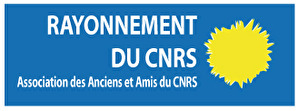 Représentants  Groupe Rhône :Bernard  ILLE :  ille.bernard@gmail.com : - 06 62 54 29 16 -Liliane GOMMET : liliane.gommet@orange.fr – 06 85 33 11 73 –BULLETIN D’INSCRIPTIONUn bulletin par personne à retourner à Bernard   et /ou à Liliane (merci de respecter la date limite d’inscription Matinée 5 février      :  LYON  Visite du Musée de l’imprimerie et de la communication graphiquehttp://www.imprimerie.lyon.fr/imprimerie/Lieu de la visite : LYON 2ème arrondissement - Presqu’ile -13 rue de la Poulaillerie Proche du siège historique du crédit lyonnais et de l’église st NizierDate de la visite : -mardi 5 février 2019   - Visite  guidée – de 10h   à 11h30 Cout visite guidée : gratuit Date limite d’inscription : 31 janvier 2019NOM- PRENOM : Adresse : Code Postal : Ville : Téléphone : Adresse de messagerie : Droit à l'image (barrer la mention inutile) :                  OUI           NON   Possibilité de déjeuner au restaurant du musée (bouchon lyonnais)  OUI               NONComplément d’informations pour laVisite du musée de l’imprimerie et de la communication graphique Rendez vous à 9h45 au Musée – 13 rue de la Poulaillerie 690002 LYONPour s’y rendre :http://www.imprimerie.lyon.fr/imprimerie/sections/fr/entete/horaires__acces  Comment naît un Musée Le Musée de l’imprimerie et de la communication graphique, inauguré en 1964, doit sa création au maître-imprimeur lyonnais Maurice Audin (1895-1975). Celui-ci mettra près de seize années à mettre en œuvre son projet, avec le soutien des maires de Lyon successifs (Édouard Herriot puis Louis Pradel) et l’aide du Crédit Lyonnais, qui fit don à la Ville de Lyon du magnifique bâtiment Renaissance abritant le Musée. L’ouverture du Musée de l’imprimerie en 1964 fut immédiatement saluée, par le monde graphique, comme un événement. La richesse, la variété des documents rassemblés, le souci du fondateur de mettre ce patrimoine considérable à la portée d’un large public, permirent au Musée de se hisser au rang des premiers d’Europe dans son domaine. L’empreinte intellectuelle de Maurice Audin est toujours présente aujourd’hui, même si la scénographie a été rajeunie.Deux autres spécialistes ont accompagné Maurice Audin dans la création du Musée : Henri-Jean Martin (1924 - 2007), jeune chartiste alors conservateur des bibliothèques de Lyon, et le libraire parisien André Jammes (1927 - ). Henri-Jean Martin fut l’artisan du renouveau de l’histoire du livre, d’abord en France, puis à l’international ; il apporta à Maurice Audin un soutien scientifique qui contribua à asseoir la réputation du Musée. Il inaugura ainsi de longues années de collaborations fructueuses, qui se poursuivent encore, entre la Bibliothèque municipale de Lyon et le Musée. André Jammes est le troisième « complice » de cette entreprise pétrie de savoir et d’enthousiasme. Libraire d’ancien, mais aussi historien de la typographie et de la photographie, spécialiste des Didot, il mit ses compétences et ses trouvailles au service du Musée, qui lui doit de nombreux enrichissements patrimoniaux et un « suivi » amical toujours très pertinent.    Maurice Audin appartenait à une famille qui compte dans l’histoire de Lyon comme dans celle des professions graphiques. Son père, Marius Audin (1872-1951), imprimeur et érudit, fut dès les années 1920 un historien reconnu du livre et de l’imprimerie ; il eut une immense influence sur plusieurs générations de typographes français. Ses nombreux ouvrages, dont la Somme typographique, constituent encore aujourd’hui des références incontournables pour tout chercheur. Marius Audin fut également le créateur du Musée des traditions populaires qui porte son nom à Beaujeu, près de Lyon.Amable (1899 -1990), frère de Maurice, fut lui aussi attaché à l’imprimerie familiale de la rue Davout, aujourd’hui rue Marius Audin. Passionné d’archéologie, il effectua de nombreuses fouilles dans le riche sous-sol lyonnais et créa, en 1975, le Musée gallo-romain de Fourvière, dont il fut le premier conservateur.Visiter le Musée de l’imprimerie et de la communication graphique, c’est donc rencontrer un patrimoine mais aussi une famille, des amitiés, et une ville. Bonne promenade parmi nos trésors !         Après -midi 5 février : VILLEURBANNE Invitation à la Conférence« Quand la chimie et les chimistes inspirent les artistes et leur offrent de nouveaux outils « Bernard Langlois , chercheur émérite en chimie au CNRS             			à 15 heures A L’amphithéâtre de la Délégation Régionale Rhône Auvergne du CNRS 2 avenue Albert Einstein  69609 Villeurbanne Cedex Les chimistes, leurs appareils étranges et la structure de la matière ont beaucoup inspiré les artistes au cours des âges. A l'inverse, la chimie, actuellement décriée sans discernement, ainsi que les chimistes, ont ouvert des possibilités fascinantes aux artistes en matière de couleurs, de matériaux et de techniques, et ceci depuis l'Egypte antique. La conférence traitera de ces deux aspects mais privilégiera le second, au travers de la saga de différents pigments et techniques.Ces deux activités (visite du musée et conférence) sont indépendantes et se situent dans des lieux différents.Vous pouvez indépendamment participer à l’une ou l’autre de ces activités et /ou consacrer  votre journée du 5 février à parfaire votre culture avec  l’association Chaque participant sera libre pour la pause méridienne.Merci pour votre participation  